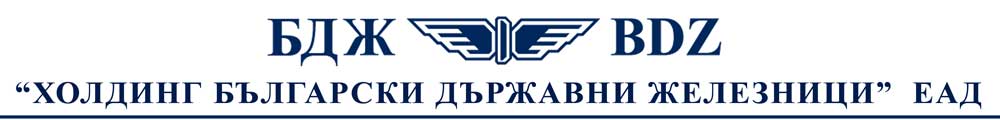 ул. “Иван Вазов” № 3, София 1080					                                                                                    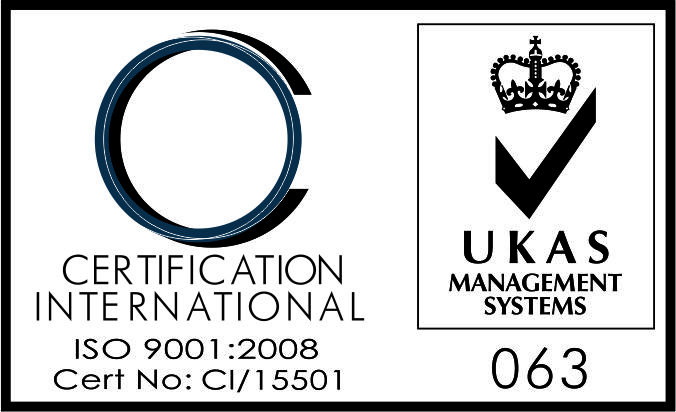 тел.: (+359 2) 981 11 10; (+359 2) 932 43 10				                                                                                    факс: (+359 2) 987 71 51bdz@bdz.bgwww.bdz.bg                                                                                                                ПРИЛОЖЕНИЕ № 1 към Решение № 1/20.12.2016 г. У Т В Ъ Р Ж Д А В А М Е:Съвет на директорите на “Холдинг БДЖ” ЕАД:Велик Занчев			Владимир Владимиров 		Филип АлексиевК  О  Н  К  У  Р  С  Н  А    Д О К У М Е Н Т А Ц И ЯЗА ПРОВЕЖДАНЕ НА КОНКУРС ЗА ИЗБОР НА ЗАСТРАХОВАТЕЛ ЗА:„ЗАСТРАХОВАНЕ СЪС ЗАДЪЛЖИТЕЛНА ЗАСТРАХОВКА „ГРАЖДАНСКА ОТГОВОРНОСТ” НА АВТОМОБИЛИСТИТЕ НА 12 БРОЯ МПС И С ИМУЩЕСТВЕНА ЗАСТРАХОВКА /„КАСКО МПС”/ НА 8 БРОЯ МПС, СОБСТВЕНОСТ НА „ХОЛДИНГ БДЖ” ЕАД”, ЗА СРОК ОТ ЕДНА ГОДИНА, ЧРЕЗ ИЗДАВАНЕ НА ЗАСТРАХОВАТЕЛНИ ПОЛИЦИ“Съгласувано с:…………..........….. Ф. АлексиевДиректор “Финанси”................................ Ж. ХристоваГлавен юрисконсулт на “Холдинг БДЖ” ЕАД.................................. инж. Т. ВасилеваДиректор “Договори, обществени поръчки и пр.................................гр. София,  2016г.С Ъ Д Ъ Р Ж А Н И Е1. Условия за провеждане на конкурса.2. Предложение – Образец № 1.3. Декларация – Образец № 2 за липса на свързаност на участник по смисъла на § 1, т.1 от ДР на Закона за предотвратяване и установяване на конфликт на интереси и за сключен договор с лице по чл. 21 или чл. 22 от Закона за предотвратяване и установяване на конфликт на интереси.4. Декларация – Образец 2а за липса на задължения към „Холдинг БДЖ” ЕАД и свързаните с него юридически лица – „БДЖ-Товарни превози” ЕООД и „БДЖ-Пътнически превози” ЕООД.5. Ценово предложение – Образец № 3.6. Списък на моторните превозни средства, собственост на „Холдинг БДЖ“ ЕАД, подлежащи на задължително застраховане със застраховка „Гражданска отговорност” на автомобилистите и имуществена застраховка („Каско МПС”)  – Таблица № 1 и Таблица № 2.                                УСЛОВИЯ ЗА ПРОВЕЖДАНЕ НА КОНКУРС ЗА„ЗАСТРАХОВАНЕ СЪС ЗАДЪЛЖИТЕЛНА ЗАСТРАХОВКА „ГРАЖДАНСКА ОТГОВОРНОСТ” НА АВТОМОБИЛИСТИТЕ НА 12 БРОЯ МПС И С ИМУЩЕСТВЕНА ЗАСТРАХОВКА /„КАСКО МПС”/ НА 8 БРОЯ МПС, СОБСТВЕНОСТ НА „ХОЛДИНГ БДЖ” ЕАД”, ЗА СРОК ОТ ЕДНА ГОДИНА, ЧРЕЗ ИЗДАВАНЕ НА ЗАСТРАХОВАТЕЛНИ ПОЛИЦИ“І.  Общи положения.1. Възложител на конкурса е “Холдинг БДЖ” ЕАД, с ЕИК 130822878, със седалище и адрес на управление - гр. София, ул.”Иван Вазов” № 3.2. Провеждането на настоящия конкурс е с цел сключване на задължителна застраховка „Гражданска отговорност” на автомобилистите и имуществена застраховка на моторни превозни средства („Каско МПС”), собственост на „Холдинг БДЖ“ ЕАД, за срок от една година. Същата се възлага по реда и условията, регламентирани в Правилника за реда за упражняване правата на държавата в търговските дружества с държавно участие в капитала, при спазване на изискванията за публичност и прозрачност, за свободна и честна конкуренция и за осигуряване на равни възможности за участие на всички кандидати.ІІ.  Описание на предмета и условия на конкурса.1. Предмет на конкурса е: „Застраховане със задължителна застраховка „Гражданска отговорност” на автомобилистите на 12 броя МПС и с имуществена застраховка /„Каско МПС”/ на 8 броя МПС, собственост на „Холдинг БДЖ” ЕАД”, за срок от една година, чрез издаване на застрахователни полици“, покриващи рисковете:а/ За задължителна застраховка "Гражданска отговорност" на автомобилистите:отговорност на застрахованите физически и юридически лица за причинените от тях на трети лица имуществени и неимуществени вреди, свързани с притежаването и/или използването на моторни превозни средства, за които застрахованите отговарят съгласно българското законодателство или законодателството на държавата, в която е настъпила вредата.б/ за имуществена застраховка на МПС („Каско МПС”) - застрахователната сума не трябва да бъде по-ниска от определените в каталог „Супер Шваке” на Евротакс методи за оценка:Покриват се пълна загуба или частична щета на застрахованото МПС, причинени от следните рискове:- Пожар и/или експлозия, възникнал/и по време на престой на МПС и неработещ двигател, в резултат на техническа неизправност и/или случайно събитие, и възникнал/и по време на движение на МПС и при включване и работа на двигател по време на престой;- Природни бедствия – буря, ураган, градушка, наводнение, проливен дъжд, гръм, мълния, удар на МПС от предмети, отнесени от буря или ураган, действие на морски вълни, свличане или срутване на земни пластове, натрупване или свличане на сняг или лед.- Авария, произлязла от сблъскване на МПС помежду им или с други подвижни и неподвижни предмети, от удар с хора и животни, от препятствия по пътното платно като земни, скални маси и други, нарушена цялост на пътното покритие, падащи дървета и клони, падащи предмети от сгради и летателни тела;- Злоумишлени действия на трети лица, изразяващи се в механично, химично или друго въздействие върху застрахованото МПС;- Пълна загуба или частична щета на застрахованото МПС от друго пътно превозно средство, човек, животно или предмет, докато застрахованото МПС е било паркирано.- Кражба на цялото МПС;- Грабеж на цялото МПС;- Противозаконно отнемане на МПС с намерение за ползване;- Щети на открито и върнато на собственика противозаконно отнето МПС;- Кражба чрез взлом на фабрично монтирана аудиотехника.- Автомобилен асистанс за чужбина.2. Моторните превозни средства, собственост на дружеството, обект на видовете застраховки, са посочени в - Таблица № 1 и Таблица № 2 към конкурсната документация.3. Дължимата застрахователна сума при настъпило застрахователно събитие се заплаща в срок от петнадесет календарни дни от представяне на всички посочени в застрахователната полица документи.4. Срокът на застрахователната полица е една година за всяко отделно МПС и е валиден от датата на изтичане на старата застрахователна полица.5. Начин на плащане на застрахователната премия – застрахователната премия по съответната застрахователна полица се заплаща еднократно, по банков път, в срока посочен в дебитното писмо за дължимата сума, който срок започва да тече от получаване на писмото от застрахования.6. В настоящия конкурс не се предвижда самоучастие на застрахования – „Холдинг БДЖ“ ЕАД.7. Сертификат „Зелена карта“ и дължимият данък следва да се включат в цената на застраховката .8. Дружеството ще сключи договор под формата на застрахователни полици за видовете застраховки, предмет на конкурса, с кандидата, класиран на първо място.IIІ. Изисквания към кандидатите.1. Кандидатът за участие в конкурса следва да представи своето предложение във формата и съдържанието, съгласно изискванията на Възложителя. В предложението си Кандидатът не следва да предвижда самоучастие на застрахования.2. Кандидатът за участие в конкурса трябва:2.1. да е юридическо лице, което притежава валиден лиценз за извършване на застрахователна дейност по видовете застраховки, предмет на конкурса. 2.2. да не е свързано лице по смисъла на § 1, т.1 от допълнителната разпоредба на Закона за предотвратяване и установяване на конфликт на интереси с дружеството – организатор на конкурса, „БДЖ – Пътнически превози“ ЕООД, „БДЖ – Товарни превози“ ЕООД, или със служители на ръководна длъжност в тези дружества;2.3. да не е сключил договор с лице по чл.21 или чл.22 от Закона за предотвратяване и установяване на конфликт на интереси.2.4. да няма задължения към „Холдинг БДЖ” ЕАД и свързаните с него юридически лица – „БДЖ-Товарни превози” ЕООД и „БДЖ-Пътнически превози” ЕООД.2.5. да представи Общи условия на застрахователното дружество по застраховките, предмет на конкурса.2.6. да представи ценово предложение, съгласно Образец №3, което да включва размер на застрахователната премия по всеки вид застраховка, предмет на конкурса. Предложената цена да бъде с включен дължим данък и сертификат „Зелена карта”.ІV. Необходими документи за участие:1. Декларация с посочен единен идентификационен код/ЕИК/ на участника, по чл.23 от Закона за търговския регистър – представя се в оригинал, подписана и подпечатана от законния представител на участника;2. Предложение на участника – по образец № 1.3. Заверено от участника копие на валиден лиценз за извършване на застрахователна дейност за видовете застраховки, предмет на конкурса. Заверката се извършва с гриф: „Вярно с оригинала“, подпис и три имена на законния представител на участника и печат.4. Декларация по образец № 2, че участникът не е свързано лице по смисъла на § 1, т.1 от ДР на Закона за предотвратяване и установяване на конфликт на интереси с дружеството – организатор на конкурса, „БДЖ – Пътнически превози” ЕООД, „БДЖ – Товарни превози” ЕООД, или със служители на ръководна длъжност в тези дружества и че не е сключил договор с лице по чл.21 или чл.22 от Закона за предотвратяване и установяване на конфликт на интереси - представя се в оригинал, подписана и подпечатана от законния представител на участника;5. Декларация по образец № 2а, че участникът няма задължения към „Холдинг БДЖ” ЕАД и свързаните с него юридически лица – „БДЖ-Товарни превози” ЕООД и „БДЖ-Пътнически превози” ЕООД – представя се в оригинал, подписана и подпечатана от законния представител на участника;6. Общи условия на застрахователното дружество по застраховките, предмет на конкурса.7. Ценово предложение по образец № 3, /в отделен, запечатан, непрозрачен плик/, което да включва размер на застрахователната премия по всеки вид застраховка за всяко МПС, предмет на конкурса, с дължим данък и сертификат „Зелена карта”. Всички предлагани цени трябва да бъдат формирани в лева и следва да са твърдо фиксирани за целия срок на полицата. Общата застрахователна премия е определена като сбор на общите застрахователни премии за застраховка "Гражданска отговорност" на автомобилистите и имуществена застраховка "Каско". Общият сбор от всички ценови стойности следва да бъде посочен цифром и словом, като при несъответствие, комисията ще вземе предвид изписаната словом стойност.         В случай на представени документи, които не са подписани от законния представител на участника, а от упълномощено лице, към предложението за участие следва да се приложи заверено копие на изрично пълномощно.V. Предложения за участие в конкурса – представяне, съдържание, предаване.1. Всеки кандидат има право да представи само  едно предложение за видовете застраховка за всяко МПС, предмет на конкурса, в срока, определен в обявата за провеждане на конкурса. 2.  До изтичането на срока за подаване на предложенията, всеки кандидат може да промени, допълни или оттегли предложението си.3. Предложенията се представят в четлив текст, подписани от лице с представителна власт и подпечатани с мокър печат. Предложенията могат да съдържат и таблични данни. 4. По предложенията не се допускат никакви вписвания между редовете, изтривания или корекции, освен ако не са заверени с подписа на лицето което представлява кандидата, както и с печата на търговеца.5. Пълното съдържание на предложенията, е посочено в образеца за предложение.6. Предаване на предложенията:6.1. Предложението за участие в конкурса, заедно с приложените към него документи, се представя в запечатан, непрозрачен плик. Предлаганата цена се представя в отделен, запечатан, непрозрачен плик с надпис „Предлагана цена”, поставен в плика с предложението. Върху плика участникът посочва наименованието си, адрес за кореспонденция, телефон, факс, електронен адрес и лице за контакти. Предложенията се подават лично от участника или от упълномощен от него представител, на място, в деловодството на „Холдинг БДЖ” ЕАД, на адрес: гр. София, ул. „Иван Вазов” № 3, етаж 1, всеки работен ден от 08:30ч. до 16:30ч., до последния работен ден, преди датата за провеждане на конкурса, посочена в обявата. 6.2. При приемане на предложенията върху пликовете се отбелязват поредния номер, датата и часът на получаване и посочените данни се вписват във входящия дневник на дружеството.6.3. Предложения, представени в незапечатан плик или в плик с нарушена цялост, както и предложения, представени след изтичане на посочения срок, не се приемат и незабавно се връщат на кандидата.7. Срок на валидност на предложенията – 60 (шестдесет) календарни дни от крайния срок за подаване на предложенията. Срокът на валидност на предложенията е времето, през което участниците са обвързани с условията на представените от тях предложения.VІ. Разглеждане, оценка и класиране на предложенията.Конкурсът за избор на застраховател се провежда от комисия, назначена със заповед на Изпълнителния директор на „Холдинг БДЖ” ЕАД. В заповедта се определят и резервни членове.Комисията се назначава след изтичане на срока за подаване на предложенията и се обявява в деня на провеждане на конкурса.Комисията се свиква и ръководи от нейния председател. Комисията започва своята работа  след като й бъде представен от деловодството списък на кандидатите, заедно с пликовете с предложенията, по реда на тяхното постъпване. На заседанията на комисията се води протокол, който се подписва от всички членове. Комисията приема решенията си с обикновено мнозинство от членовете й.При отваряне на пликовете с предложенията могат да присъстват желаещите кандидати, участващи в процедурата, техни законни или изрично упълномощени представители. Комисията след отварянето на пликовете оповестява документите, които те съдържат. С извършване на тези дейности приключва публичната част от заседанието на комисията.Комисията може по всяко време да проверява заявените от кандидата данни.Комисията предлага за отстраняване от участие в конкурса участник, чието предложение не отговаря на изискванията за участие в конкурса или не е представил някои от необходимите документи;    За своята работа конкурсната комисия изготвя протокол в 1 (един) екземпляр, който се подписва от нейните членове. Комисията класира по ред участниците съобразно степента на удовлетворяване на конкурсните условия и предлага на Съвета на директорите на „Холдинг БДЖ” ЕАД да определи участникът, спечелил конкурса. Дружеството прекратява конкурса с мотивирано решение, когато не е подадено нито едно предложение за участие или не е допуснат нито един участник.VІІ. Допълнителни правила и условия.Разходите, свързани с изготвянето и предаването на предложението, са изцяло за сметка на кандидата. VІІІ. Критерии за оценка на предложенията. Критерий за оценка на предложенията е „най-ниска цена“. За определяне на предложената от кандидата цена се взема посочения от него в ценовото му предложение общ сбор на застрахователни премии за видовете застраховки за всички МПС, предмет на конкурса. Предложената цена следва да включва дължим данък и сертификат „Зелена карта“.При равни стойности на ценовите предложения, изпълнителят се определя чрез жребий между класираните кандидати на първо място. IX. Сключване на договор.Дружеството сключва застрахователни договори под формата на застрахователни полици с избрания застраховател за всяко отделно моторно превозно средство, обект на застраховане. Неразделна част от полицата са Общите условия на застрахователя по съответния вид застраховка.Образец № 1ДО “Холдинг БДЖ” ЕАДгр. София, ул. “Иван Вазов” № 3П Р Е Д Л О Ж Е Н И Еза участие в конкурс за: „Застраховане със задължителна застраховка „Гражданска отговорност” на автомобилистите на 12 броя МПС и с имуществена застраховка /„Каско МПС”/ на 8 броя МПС, собственост на „Холдинг БДЖ” ЕАД”, за срок от една година, чрез издаване на застрахователни полици“от ..................................................................................................................................................... (наименование на участника) с адрес на управление:……………………………………………………………………….., , ЕИК: ................................................ и подписана от ……………………………………………………………………………………...(трите имена) в качеството му на ……………………………………………………………………………………... (длъжност) АДМИНИСТРАТИВНИ СВЕДЕНИЯ 1. Адрес на участника ……………………………………………………………………………..... (п.к., град, община, квартал, улица №, бл телефон …..………………………………… факс ……….……………………………… e-mail :……………………………………… 2.Лице за контакти……………………………………………………………………… (трите имена) Длъжност: ……………………………. телефон: ……………………… 3. Обслужваща банка ………………………… IBAN ……………… BIC...............…….................... УВАЖАЕМИ  ГОСПОДА, Заявяваме, че желаем да участваме в обявения от Вас конкурс с горепосочения предмет, в съответствие с документацията за участие.Считаме се обвързани от задълженията и условията, поети с предложението за 60 (шестдесет) календарни дни, считано от крайния срок за подаването му.До подписване на договора/полицата, настоящото предложение ще представлява споразумение между нас и възложителя.             Представяме изискуемите документи за участие. Дата: ………………					                  …………………………………..                                                                                                                  /подпис и печат/Забележка: Предложението се попълва и подписва от законния представител/и на участника.Образец № 2Д Е К Л А Р А Ц И ЯДолуподписаният /ата/ ............................................................................................., в качеството ми на	........................................................... (посочете длъжността) на ............................................................................................................ (посочете фирмата на участника), с ЕИК ........................., със седалище и адрес на управление  ............................................................................................................................................ – участник в конкурс за: „Застраховане със задължителна застраховка „Гражданска отговорност” на автомобилистите на 12 броя МПС и с имуществена застраховка /„Каско МПС”/ на 8 броя МПС, собственост на „Холдинг БДЖ” ЕАД”, за срок от една година, чрез издаване на застрахователни полици“Д Е К Л А Р И Р А М, че:1. Представляваният от мен участник не е свързано лице по смисъла на § 1, т.1 от ДР на Закона за предотвратяване и установяване на конфликт на интереси с дружеството – организатор на конкурса, „БДЖ – Пътнически превози“ ЕООД, „БДЖ – Товарни превози“ ЕООД, или със служители на ръководна длъжност в тези дружества;2. Представляваният от мен участник не е сключил договор с лице по чл. 21 или чл. 22 от Закона за предотвратяване и установяване на конфликт на интереси.Известно ми е, че за деклариране на неверни данни в настоящата декларация подлежа на наказателна отговорност съгласно чл. 313 от Наказателния кодекс. Дата   …………………… 			               Декларатор: ………………………………                                                                                                                (подпис и печат)Забележка: Настоящата декларация се попълва и подписва от законния представител/и на участника.Образец № 2а                                               Д Е К Л А Р А Ц И ЯДолуподписаният /ата/ ............................................................................................., в качеството ми на	........................................................... (посочете длъжността) на ............................................................................................................ (посочете фирмата на участника), с ЕИК ........................., със седалище и адрес на управление  ............................................................................................................................................ – участник в конкурс за: „Застраховане със задължителна застраховка „Гражданска отговорност” на автомобилистите на 12 броя МПС и с имуществена застраховка /„Каско МПС”/ на 8 броя МПС, собственост на „Холдинг БДЖ” ЕАД”, за срок от една година, чрез издаване на застрахователни полици“Д Е К Л А Р И Р А М, че:           Представляваният от мен участник няма задължения към „Холдинг БДЖ” ЕАД и свързаните с него юридически лица – „БДЖ-Товарни превози” ЕООД и „БДЖ-Пътнически превози” ЕООД.Известно ми е, че за деклариране на неверни данни в настоящата декларация подлежа на наказателна отговорност съгласно чл. 313 от Наказателния кодекс. Дата ……………………… 			               Декларатор: ………………………………                                                                                                                 (подпис и печат)Забележка: Настоящата декларация се попълва и подписва от законния представител/и на участника.Образец № 3                                                    ЦЕНОВО ПРЕДЛОЖЕНИЕ                                                                           от .................................................................................................................................................................. (наименование на участника)с адрес на управление:……………………………………………………………………….., данъчна регистрация…….……..........................., ЕИК: ................................................ IBAN ................................................, BIC ..............................., банка .............................................................Настоящото предложение е подписано от ..........................………………………………………....  							     (трите имена) в качеството му на ………………………………………………………….........................................       (длъжност) 1. Общата застрахователна премия за целия срок на договора (с включен дължим данък и сертификат „Зелена карта“) е ..................................... (цифром и словом) и съгласно приложен списък/таблица на моторните превозни средства, обект на застраховане. Общата застрахователна премия е определена като сбор на общите застрахователни премии за застраховка "Гражданска отговорност" на автомобилистите и имуществена застраховка "Каско МПС".2. Размерът на дължимото застрахователно обезщетение за съответния вид застраховка е: ...............................(цифром и словом), съгласно приложен списък/таблица на моторни превозни средства. /По отношение на задължителната застраховка „Гражданска отговорност” на автомобилистите, предложената от участника застрахователна сума (лимит на отговорност) не трябва да е под нормативно установения минимален праг/.3. Посочената цена е окончателна и не подлежи на промяна. Всички предлагани цени и стойности са формирани в лева и са твърдо фиксирани за цялостното изпълнение на договора.4. Съгласни сме плащането на съответната застрахователна премия да се извършва еднократно, по банков път, в срока посочен в дебитното писмо за дължимата сума. 5. Допуснати грешки или пропуски в изчисленията на предложената цена са за наша сметка.      Общата цена включва всички разходи за изпълнение на договора.Неразделна част от настоящото ценово предложение: Списък на моторните превозни средства, собственост на "Холдинг БДЖ" ЕАД,, подлежащи на задължително застраховане със застраховка "Гражданска отговорност" на автомобилистите и имуществена застраховка "Каско".Дата …………………….		                          …………………………………..                                                                                                 /подпис и печат/Забележка: Ценовото предложение се попълва и подписва от законния представител/и на участника.Таблица № 1Таблица № 1Списък на моторните превозни средства, собственост на "Холдинг БДЖ" ЕАД, подлежащи на застраховане със задължителна застраховка "Гражданска отговорност" на автомобилиститеСписък на моторните превозни средства, собственост на "Холдинг БДЖ" ЕАД, подлежащи на застраховане със задължителна застраховка "Гражданска отговорност" на автомобилиститеСписък на моторните превозни средства, собственост на "Холдинг БДЖ" ЕАД, подлежащи на застраховане със задължителна застраховка "Гражданска отговорност" на автомобилиститеСписък на моторните превозни средства, собственост на "Холдинг БДЖ" ЕАД, подлежащи на застраховане със задължителна застраховка "Гражданска отговорност" на автомобилистите№Вид МПСМарка/МоделДК №Година на пр-во1Лек автомобилКиа СорентоСА 87-57 СН2005 г.2Лек автомобилПежо 607СВ 88-84 АВ2004 г.3Лек автомобилПежо 407С 99-33 ХН2005 г.4Лек автомобилПежо 407С 77-41 ХН2005 г.5Лек автомобилПежо 407С 43-56 ХН2005 г.6Лек автомобилПежо 407СА 99-33 ТК2005 г.7Лек автомобилМерцедес Е 500С 46-46 ХВ1995 г.8Лек автомобилРено КангоСА 04-32 РК2002 г.9Лек автомобилЛада НиваС 51-50 МС2003 г.10Лек автомобилМицубиши ПаджероС 26-47 КХ1995 г.11Лек автомобилНисан СеренаСА 05-67 РМ1999 г.12Лек автомобилФорд ГалаксиСА 65-35 РК2003 г.Таблица № 2Таблица № 2Списък на моторните превозни средства на "Холдинг БДЖ" ЕАД, подлежащи  на застраховане с имуществена застраховка "Каско МПС"Списък на моторните превозни средства на "Холдинг БДЖ" ЕАД, подлежащи  на застраховане с имуществена застраховка "Каско МПС"Списък на моторните превозни средства на "Холдинг БДЖ" ЕАД, подлежащи  на застраховане с имуществена застраховка "Каско МПС"Списък на моторните превозни средства на "Холдинг БДЖ" ЕАД, подлежащи  на застраховане с имуществена застраховка "Каско МПС"№Вид МПСМарка/МоделДК №Година на пр-во1Лек автомобилКиа СорентоСА 87-57 СН2005 г.2Лек автомобилПежо 607СВ 88-84 АВ2004 г.3Лек автомобилПежо 407С 99-33 ХН2005 г.4Лек автомобилПежо 407С 77-41 ХН2005 г.5Лек автомобилПежо 407С 43-56 ХН2005 г.6Лек автомобилПежо 407СА 99-33 ТК2005 г.7Лек автомобилМерцедес Е 500С 46-46 ХВ1995 г.8Лек автомобилФорд ГалаксиСА 65-35 РК2003 г.